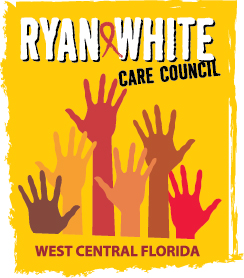 WEST CENTRAL FLORIDA RYAN WHITE CARE COUNCILRESOURCE PRIORITIZATION AND ALLOCATION RECOMMENDATIONS SUNCOAST HOSPICE, ST. PETERSBURGTHURSDAY, JUNE 11, 201511:00 A.M. – 12:30 P.M.	MINUTES CALL TO ORDERThe meeting was called to order by Marty Clemmons, Chair at 11:03 a.m.  ATTENDANCEMembers Present: Carla Baity, Ginny Boucher, Marty Clemmons, Nolan Finn, Teri Fitzgerald, William Harper, David Konnerth, Marilyn Merida, Priya Rajkumar, Jim Roth, Elizabeth Rugg, Joy WinheimMembers Absent: Keith Boyd, Brandi Geoit, Joe ParramoreGuests Present: Vicky Oliver, Guttenberg Pierre, Jr. Grantee Staff Present: Aubrey ArnoldLead Agency Staff Present: Demarcus HoldenHealth Councils Staff Present: Julie GnageCHANGES TO AGENDAThere were no changes to the agenda. ADOPTION OF MINUTESThe minutes for March 12, 2015 were approved (M: Finn, S: Roth).  CARE COUNCIL REPORTMarty Clemmons gave the Care Council report for the meeting held on June 1, 2015 at the Children’s Board of Hillsborough County. Dorinda Seth announced that the grantee’s office received the full notice of grant award for the 2015-2016 grant year. The award represents a 3.5% increase over last year for an award amount of $10,282,968. The increase was seen in all pieces of the award (supplemental, Minority AIDS Initiative, and core).  The grantee’s office is asking current providers about unmet needs, and will bring allocation recommendations to the Resource Prioritization and Allocation Recommendations Committee (RPARC) next week. Dorinda shared that a replacement to CAREWare was secured and the new system will formally begin on January 1, 2016. Demarcus Holden provided an update on the local Insurance Services Program (ISP). The ISP program was experiencing a shortfall of funds due to increased demand and would have run out of money to assist clients this month. The Lead Agency was able to find funding in the General Revenue (GR) contract to bolster the program for the coming months with $43,000.Demarcus noted that Ryan White providers might be getting phone calls from Jeffery Storm about a CAREWare users form. All users need to complete a form if there are any questions, contact Demarcus. Part B finished their monitoring for all contracts and are currently fully staffed.  Lisa Nugent welcomed Julie Gnage on board as the new Ryan White Planner. Lisa asked all members to complete a new confidentiality and alternate form. Members were instructed not to write in “Any Associate Member” as their alternate as there are no associate members at this time.  Members were also reminded to tell staff when they were going to be absent from Care Council and to send their alternate whenever possible. Three absences are allowed from Care Council per year. Absences are excused in the case of illness. Members asked that excused absences be looked into further to expand the definition of what constitutes an excused absence from a Care Council meeting.One new member application was presented and passed by acclamation. The Care Council welcomed Ginger Rockey-Johnson as a voting member. The next Care Council meeting will be July 1, 2015.EXPENDITURE REPORTSAubrey Arnold presented the expenditure report for the Part A, which represents the final expenditure report for fiscal year March 2014-February 2015. Almost every item is at 100% as displayed in the right hand column. The final fiscal report (FFR) will show only around $100,000 unspent. Demarcus Holden presented the two different expenditure reports for the Lead Agency. The first one represents the Ryan White Part B fiscal year March 2014- February 2015. For the categories that show spending rates over 100%, it should be noted that there was a reallocation of funds into that category from another category. A total amount of $6,755 is shown to be unspent. The second expenditure report represents PCN/General Revenue for the State of Florida fiscal year July 2014 – June 2015. A few of the providers show that they are behind on spending so they will be encouraged to meet spending paces to ensure proper spending percentages. PART A 2015-2016 ALLOCATION RECOMMEN-DATIONSAubrey Arnold presented the Part A Allocation Recommendations for the 3.5% increase in additional allocations totaling $343,320.20 for the fiscal year. $49,012.80 will automatically be allocated to Quality management, which will include the new database to be made operational by the end of this year. The recommendations are based on the results of a survey issued to all of the providers and the previous utilization of funds. The recommendation for the remaining $294,307.40 to the following: Increase Medical Case Management in Hillsborough County an additional $100,000.Increase Medical Case Management in Pinellas County an additional $65,000. Increase Insurance Services Program in the EMA an additional $122,344.Increase Treatment Adherence-African American/Black in Hillsborough County an additional $6,963.40Members discussed proposed allocations and their ranking of core services. It was noted that not all top ranking core services submitted a request for additional funding. The only category that was unable to be met was for an Increase in Medical Case Management for inmates. The allocation recommendations were approved by acclamation (M: Harper S: Merida). PLWHA TRANSITION INTO THE MARKETPLACEJim Roth announced that the Governor signed the HIV testing bill into law. This will enable patients to opt out rather than opt into HIV testing within the clinical setting. Jim Roth gave an update from the Pre –exposure Prophylaxis (PrEP)/ Non-occupational Post-exposure Prophylaxis (NPEP) meeting on June 9th-10th 2015 in Orlando this was for strategic planning for both PrEP and NPEP in the state of Florida. Members discussed the medications as well as the future directions of these medications within the state.  ACA AND MEDICAID MANAGED CARE UPDATETeri Fitzgerald noted that there are no recent updates from the Agency for Health Care Administration (AHCA).  COMMUNITY INPUT/ANNOUNCEMENTSPriya Rajkumar announced that Metro will be expanding on July 6th. They will be starting primary care services as well as an OB/GYN focusing on the LGBTQ population. Metro will also be  providing hormone replacement therapies as well as PEP and NPEP services. Both locations will start this practice part time hoping to expand full time in the coming months. William Harper announced that the AIDS Walk and family fun run will be on December 12th not in September as it has been traditionally held in the past. Also, it was just released that ASAP will be starting a new medical home 30-50 which will be partnered with Pinellas Care Clinic. Which will offer services in three different phases as the home grows from HIV services to pediatric care. It will be a one stop shop and will have a grand opening in October. ADJOURNMENTThere being no further business to come before the committee, the meeting was adjourned at 12:09 p.m.